Breakfast fried rice with  bacon and egghttp://allrecipes.com/recipe/240520/breakfast-fried-rice/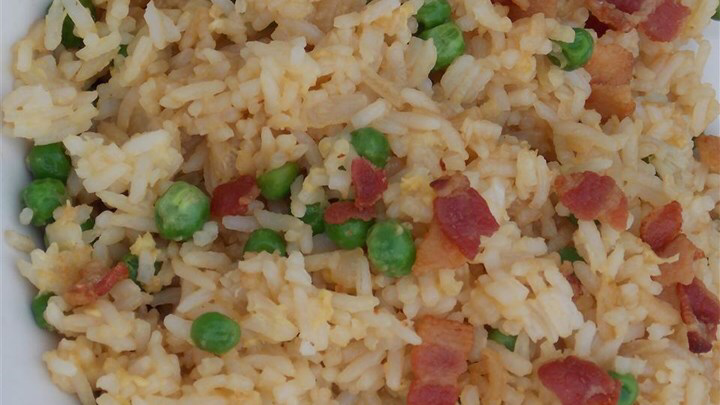 Rich creamy mac and cheese with breadcrumbs on tophttp://allrecipes.com/recipe/11679/homemade-mac-and-cheese/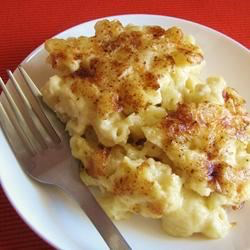 Chicken ramen noodles http://www.forkknifeswoon.com/simple-homemade-chamen/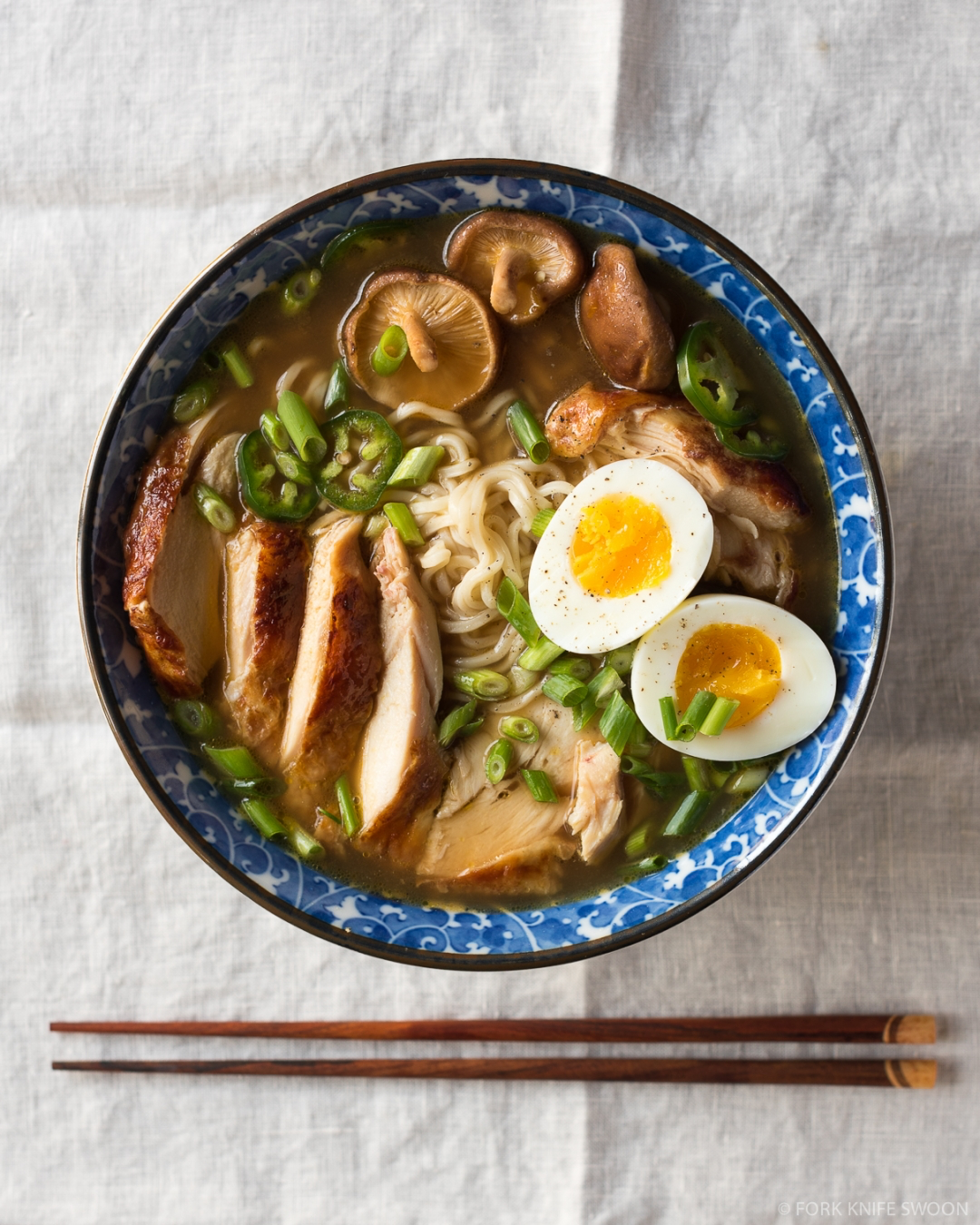 http://allrecipes.com/recipe/11679/homemade-mac-and-cheese/8oz uncooked elbow macaroni500ml shredded sharp cheddar cheese125ml grated Parmesan cheese750ml milk60ml butter38ml flour30ml butter125ml bread crumbs2ml paprika 